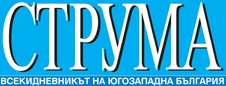 Акценти от деняпетък, 08 май, 2015 09:46Край на формуляра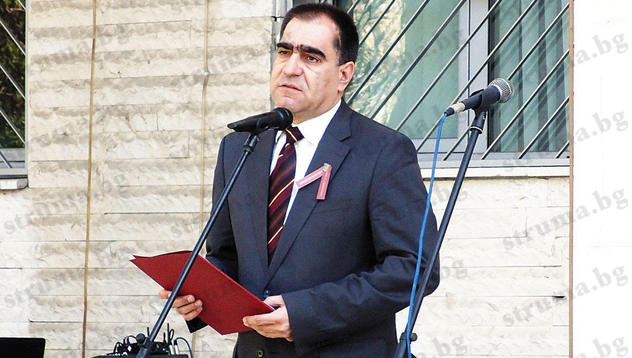 Емил ЯдковШефът на благоевградската адвокатура Е. Ядков: Промените в Закона за адвокатурата не накърняват правата на нотариуси, юрисконсулти и счетоводителиБЕТИНА АПОСТОЛОВА, 06 май 2015 18:58Увеличи текстаНамали текстаБлагоевградските адвокати излязоха на митинг пред съдебната палата в Деня на Конституцията в знак на подкрепа на проектопромените в Закона за адвокатурата. Юристите сложиха на реверите си символични лентички в защита на техния закон и се заканиха, че ако не бъде приет от депутатите, ще започнат протести и са готови дори да напуснат съдебните зали. Защо е толкова важен законопроектът за адвокатската общност, която наброява 12 000 членове, разговаряме с Емил Ядков, преседател на благоевградската адвокатура, която е моторът на промените. - Г-н Ядков, защо предложените промени в Закона за адвокатурата предизвикаха брожения и направо отпор сред нотариуси, частни съдебни изпълнители, счетоводители и юристи?- На 23.01.2015 г.  група народни представители внесоха в Народното събрание законопроект за изменение и допълнение на Закона за адвокатурата. Макар и внесен от народните представители, текстовете на законопроекта бяха обсъждани от всички адвокати в продължение на 1 година, като нарочно създадена работна група към Висшия адвокатски съвет обобщи направените предложения от адвокатите и адвокатските колегии, като изработи проект на Законопроект за изменение и допълнение на Закона за адвокатурата. За първи път един законопроект се изработва толкова демократично. Отдолу нагоре, чрез адвокатските колегии в цялата страна, обединяващи повече от 12 000 адвокати. Проведени бяха извънредни общи събрания в 17 адвокатски колегии, проведени бяха две национални конференции на българската адвокатура. Законопроектът бе оповестен на сайтовете на адвокатските колегии, включително и на сайта на Адвокатска колегия - Благоевград, където престоя повече от половин година. 

За този период от време становища постъпиха само от Съвета на нотариусите към Нотариалната камара и от Управителния съвет на Съюза на юристите в България. Техните предложения бяха взети предвид при изработване на окончателния проект на Закона за изменение и допълнение на Закона за адвокатурата. Затова за мен беше странна реакцията на отделни професионални юридически и неюридически общности срещу, искам да подчертая, само определени текстове от предлаганите промени в Закона за адвокатурата, а не срещу целия законопроект. Адвокатската професия е конституционно закрепена в чл. 134 от Конституцията на Република България. Съгласно нашата Конституция, на адвокатурата е предоставен статут на свободна, независима и самоуправляваща се професия. В този смисъл измененията в устройствения закон на тази професия не би могло да доведе до възможност на други най-вече юридически общности да искат намеса в самоуправлението на свободната и независима професия на адвоката. 

Поради това голямата част от възраженията на колегите нотариуси, на част от юрисконсултите, на счетоводителите, на брокерите на недвижими имоти, на синдикатите, както и на Българската стопанска камара произтичат от неразбирането на същността на предлаганите изменения. В публичното пространство витаят неоснователни внушения за това, че с промените в Закона за адвокатурата се предвижда въвеждане на монопол за извършване на определени действия само от адвокатите, за накърняване на възможността на други лица да извършват дейности, които до този момент са извършвали, без да имат възможността и образованието за това. Като член на работната група, подготвила Законопроекта за изменение и допълнение на Закона за адвокатурата, смея да твърдя, че не се съдържат никакви разпоредби, които по някакъв начин да накърняват правата и възможностите на останалите професионални юридически общности да упражняват своите дейности. Така например никой не отнема възможността на нотариусите да подготвят проекти за нотариални актове, нотариални покани, завещания, приемане на наследства и други подобни. 

Никой не отнема възможността на юрисконсултите да извършват консултации и процесуално представителство на организациите и работещите в тях, с които имат сключени трудови договори, никой не отнема възможността на счетоводителите да представляват своите клиенти пред НАП, НОИ, НСИ, както и да им дават съответните консултации, защото тези дейности са регламентирани в други закони, като Кодекса на труда, Закона за нотариусите и нотариалната дейност, Закона за счетоводството, Закона за търговския регистър. Тиражираните съвсем тенденциозно и манипулативно становища, че с промените в Закона за адвокатурата ще се стигне до изземване на дейности, които до този момент са извършвани от нотариуси, юрисконсулти и счетоводители, не отговарят на сериозния, професионален и компетентен прочит на измененията, така както са предложени на народните представители. 

Искам да успокоя колегите нотариуси, юрисконсулти, счетоводители, брокери, членове на Българската стопанска камара и други, които по някакъв начин се считат за засегнати, че в Закона за адвокатурата не се съдържа нито една разпоредба, която да е насочена към изменения в техните устройствени закони. Виждането ми за т.нар. „отпор” на определени професионални общности на определени текстове от Законопроекта е, че те са мотивирани да бъде възпрепятствана възможността да бъде даден по-голям избор на гражданите в извършването на определени дейности да бъдат улеснени гражданите и организациите в ежедневния им живот, както и от въвеждането на изисквания за качествена и професионално отговорна и ангажирана адвокатура.  - Какво точно искат адвокатите и от какво са продиктувани законодателните промени?- Най-общо измененията в Закона за адвокатурата са насочени в няколко области, а именно:1. Нов подход при определяне на съдържанието и обхвата на адвокатската дейност, продиктуван от изискванията на правосъдието пред него да се явяват адвокати с висока квалификация, да има яснота за лицата, които упражняват адвокатската професия, даване възможност на адвокатите да имат право на достъп до национална база „Население“ и до „Национален регистър на българските лични документи“ по контролиран ред и при условия, определени от Министерския съвет, контролирано предоставяне на удостоверителни функции на адвокатите с цел облекчаване и улесняване на гражданския оборот, което представлява продължение и усъвършенстване на досега извършваните от адвокатите функции, засилване на гаранциите за опазване на адвокатска тайна, както и задълженията на разследващите органи с оглед гарантиране опазването й, усъвършенстване на режима, свързан със забраната за реклама на адвокатската дейност, съобразен с новите технологични възможности;2. Детайлизиране на критериите за допускане до упражняването на адвокатската професия чрез въвеждане на единен изпит за всички кандидати за адвокати, с едно изключение за хабилитирани научни работници по правни науки и за лица, които преди прекратяването на правата си като адвокати са имали поне 10 години адвокатски стаж, регламентация  на реда за повторно вписване в регистрите след отпадане на причините за временно преустановяване на адвокатската дейност и изтичане на наложено дисциплинарно наказание, повишаване изискванията за приемане на работа на адвокатските сътрудници;3. Повишаване на изискванията за качествено и добросъвестно изпълнение на задълженията на адвокатите чрез въвеждане на нови основания за търсене на дисциплинарна отговорност, удължаване на сроковете за налагане на наказанието лишаване от право да се упражнява адвокатска професия при първо нарушение, увеличаване на сроковете, в които може да се образува дисциплинарно производство;4. Изцяло се предлага уредба на възможността да бъдат санкционирани лица, които упражняват адвокатска дейност, без да имат право на това, чрез въвеждане на специална глава ХV “Административнонаказателни разпоредби” чрез създаване на възможност за санкциониранепо административен ред на лица, осъществяващи нерегламентирана адвокатска дейност, което не представлява престъпление, създаване на възможност за налагане на административни наказания на лица, които извършват адвокатска дейност, без да са вписани в регистъра на адвокатската колегия;5. Повишаване на изискванията за формирането на изборните органи на българската адвокатура, чрез въвеждане на възможност за предсрочно прекратяване мандата избраните органи на адвокатурата,промени относно състава на органите на адвокатурата, тяхната дейност, правомощия и възможност за предсрочно прекратяване на мандата им, издигане ролята на промени относно избора на органи на адвокатските колегии и висшите органи на адвокатурата.- Какво е участието на благоевградската адвокатска колегия в изработването на законопроекта ? - Адвокатската колегия - Благоевград е една от инициаторите за измененията в Закона за адвокатурата. Виждайки и обобщавайки възникналите проблеми пред адвокатурата, още от 2009 г. отделни адвокати от Адвокатска колегия - Благоевград, а след 2010 г. Адвокатския съвет на Адвокатска колегия - Благоевград отправяха искания към общите събрания на адвокатите от страната. Въз основа на нашите предложения общите събрания на адвокатите от страната за 2009, 2010, 2011 и 2013 година взеха конкретни решения за формиране на работни групи, които да подготвят проектите за изменение на Закона за адвокатурата и другите нормативни актове, касаещи упражняването на адвокатската професия. Онова, което ни накара да предприемем конкретни действия като адвокатска колегия, бе проведеното в началото на 2013 г. Общо събрание на адвокатите от страната, където най-ясно си проличаха несъвършенствата на сега действащия Закон за адвокатурата.В резултат на това по инициатива на Адвокатска колегия - Благоевград бяха проведени 2 национални срещи на адвокатските колегии през месец март и месец юни 2013 г., където бяха начертани основните насоки за изменение на Закона за адвокатурата. Въз основа на тази наша инициатива Висшият адвокатски съвет проведе 2 национални конференции  по този въпрос. В резултат на безпрецедентния по своето естество подход при изработване на законопроект от самите адвокати, ВАС през месец март 2014 г. прие окончателния вариант на Законопроекта за изменение и допълнение на Закона за адвокатурата, като само политическата обстановка в страната не позволи този проект да бъде внесен и гласуван в предишното Народно събрание. Смело мога да обобщя, че основните двигатели на промените в Закона за адвокатурата бе дело на адвокатите от Адвокатска колегия - Благоевград, на които чрез вашия вестник искам най-искрено да им благодаря за времето, идеите и подкрепата, които дадоха на Адвокатския съвет.- Как бихте отговорили на тезата, че се създава адвокатски монопол, или пък на Българската стопанска камара, която определи закона като лобистки ? - Такава теза не може да съществува, защото тезите следва да намират опора в закона. Измененията в Закона за адвокатурата не предвиждат създаване на адвокатски монопол. Не се съдържа, каквато и да било разпоредба, която да определя изключителност на адвокатската дейност. По-детайлната регламентация на адвокатската дейност е свързана с измененията на останалите закони, както и с приемането на съвсем нови закони за уредба на обществени отношения, които не са били уредени към момента на приемането през 2004 г. на Закона за адвокатурата. Що се отнася до неоснователно направените връзки между регламентацията на адвокатската дейност и приетата нова глава „Административно-наказателни разпоредби” не означава, че всяко едно лице, което извършва дейностите, които са посочени като такива, извършвани от адвокатите, ще бъде санкционирано.Впрочем още от 1925 г. адвокатските съвети са могли да налагат санкции на лицата, които неправомерно упражняват адвокатска дейност. Такава възможност съществуваше и в Закона за адвокатурата, който действаше от 1991 г. до 2004 г. Развитието на адвокатската професия е показала, че има редица случаи, при които лица, които нямат никакво образование, упражняват адвокатска професия като се явяват по дела, по дела се явяват и лишени от права адвокати, в обществото се афишират разни организации, като например тези за защита на пострадали от пътнотранспорни нарушения, които се представят като адвокати, откровено ги лъжат, мамят и ощетяват. Към настоящия момент не съществува правен механизъм, по който такива лица да бъдат санкционирани.Аз, в качеството ми на председател на Адвокатската колегия – Благоевград, досега съм подал четири сигнала до Районна прокуратура - Благоевград и Районна прокуратура - Разлог срещу лица, които неправомерно упражняват адвокатска професия, като и в четирите случая, както от страна на прокуратурата, така и от страна на съда бе отказано каквото и да било съдействие на Адвокатската колегия в борбата с лицата, които нелегално упражняват адвокатската професия. Затова в проекта за изменение на Закона за адвокатурата бе въведена новата глава „Административно-наказателни разпоредби”, за да може да се обхванат именно такива случаи.Що се отнася до твърдението на Българската стопанска камара, че Законопроектът е бил „лобистки”, мога да кажа, че всички изменения в Закона за адвокатурата са насочени към осигуряване на по-добра защита правата и интересите на гражданите и организациите, включително и на организациите, които са членове на Българската стопанска камара. Нашите клиенти искат да имат висококвалифицирана помощ, извършвана от лица, които са ясни и които да носят професионална и имуществена отговорност за своите действия. За радост или съжаление, към настоящия етап това са само адвокатите. Онези, които „адвокатстват” нелегално, разпространяват явни лъжи по отношение на предлаганите изменения в Закона за адвокатурата.